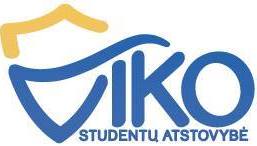 VILNIAUS KOLEGIJOSTARYBOS SUSIRINKIMOPROTOKOLAS2016-01-21   Nr. VilniusSusirinkimas įvyko 2016-01-21.Susirinkimo pirmininkė Renata Lapėnienė.Susirinkimo sekretorė Ana Diana Michailova.Dalyvauja 8 atstovų (sąrašas pridedamas priede).Darbotvarkė:Dėl VIKO SA megztinių.Dėl įstatų keitimo.Dėl rinkiminės-ataskaitinės konferencijos datos.Dėl FSA susitikimo su prezidentė laiko.Dėl poreikių analizės.Dėl klinikos anketų projekto.Dėl VIKO SA himno.Dėl VIKO SA elektroninių paštų.Dėl litexpo mugės.Dėl Valentino dienos.Dėl naujo VIKO SA prezidento rinkimo.Dėl kitų klausimų.SVARSTYTA. VIKO SA megztiniai.Pranešėjas – Renata Lapėnienė.NUTARTA. Dėl kylančio konflikto kokio dizaino megztinius pasirinkti klausimas buvo peržvelgtas iš naujo. Iš centrinio biuro tarybai buvo pateiktas siūlymas pasirinkti megztinius be kapišono siekiant reprezentatyvumo ir gero įvaizdžio studentų atstovybių tarpe. Tokia megztiniai bus dažniau naudojami ir to pasėkoje labiau pastebimi. Vyko balsavimas dėl megztinių su kapišonu užsakymo.Balsavimas:Už – 3;Prieš – 3; Susilaiko – 0; Esant lygioms prezidentė gali skirti savo balsą, tačiau norint išvengti didesnių konfliktų bus teiraujamasi FSA nuomonės. SVARSTYTA. Įstatų keitimas.Pranešėjas – Renata Lapėnienė.NUTARTA. Įstatų pakeitimai nebuvo patvirtinti konferencijos metu dėl nesusidariusio kvorumo. Pastebėtos organizacinės įstatų keitimo grupės klaidos. Siūloma pakoregavus įstatų keitimo grupės tvarką tęsti pradėtą darbą. Teirautasi ar galima keisti deleguotą asmenį. Norint užtikrinti kokybišką ir produktyvų darbo siūloma nekeisti deleguoto žmogaus. Vienbalsiai pritarta tęsti įstatų keitimą.SVARSTYTA. Rinkiminės-ataskaitinės konferencijos data.Pranešėjas – Renata Lapėnienė.NUTARTA. Siūloma data 2016-04-14. Bendru sutarimu data patvirtinta.SVARSTYTA. FSA susitikimo su prezidente laikai.Pranešėjas – Renata Lapėnienė.NUTARTA. Prezidentė išreiškė norą susitikti su visomis FSA. Susitikimo metu bus sprendžiami kylantys nesklandumai ir susidariusios problemos. Viceprezidentė sudarys susitikimų lentelę.SVARSTYTA. Poreikių analizė.Pranešėjas – Renata Lapėnienė.NUTARTA. Pristatyta kas yra poreikių analizė ir kodėl ji yra vykdoma. Pagrindinis poreikių analizės tikslas – išsiaiškinti kokios yra problemos ir turėti statistinius duomenys norint jas išspręsti. Anketa yra parengta, liko tik spausdinimo darbai. Raginama paskatinti socialinių ir akademinių reikalų koordinatorius, kad darbai vyktų greitai ir sklandžiai. SVARSTYTA. Klinikos anketų projektas.Pranešėjas – Renata Lapėnienė.NUTARTA. Pristatytas Lietuvos studentų sąjungos siūlymas bendradarbiauti su Vilniuje esančia klinika. Studentams siūloma nemokamai persirašyti į kliniką ir suteikiamas nuolaidų paketas. Minimalus užpildytų anketų skaičius 500 vienetų. Bus suburta darbo grupė, kuri bus apmokoma ir informuojama apie visas siūlomas sąlygas, teigiamas ir neigiamas savybes, suteikiami atsakymai į dažniausiai kylančius klausimus. Balsavimas:Už – 5;Prieš – 0;Susilaiko – 2.Siūlymas bendradarbiauti su kliniką priimtas.SVARSTYTA. VIKO SA himnas.Pranešėjas – Renata Lapėnienė.NUTARTA. Vienbalsiai pritarta VIKO SA himno kūrimui. SVARSTYTA. VIKO SA elektroniniai paštai.Pranešėjas – Renata Lapėnienė.NUTARTA. Daugumos paštai sutvarkyti ir yra naudojami. Pedagogikos fakulteto elektroninis paštas nėra sutvarkytas. Siūloma kreiptis į VIKO SA IT specialistą, nesulaukus atsakymo į prezidentę. SVARSTYTA. Litexpo mugėPranešėjas – Renata Lapėnienė.NUTARTA. Auštųjų ir profesinių mokyklų paroda vyks vasario 4-6 dienomis. Nuo kiekvieno fakulteto reikia po du studentus, nuo Verslo vadybos ir Sveikatos priežiūros fakultetų reikia po tris studentus. Studentai dalyvauja parodoje visą dieną. Jie bus apmokomi ir parengiami. Siūloma prioritetą teikti antro ir trečio kurso studentams, kurie geriau gebą informuoti moksleivius. Registracijos forma bus viešinama socialiniuose tinkluose. Agrotechnologijų fakulteto dekanė siūlo nuo paminėto fakulteto skirti po tris studentus. Kadangi parodoje vietos skirtos aukštajai mokyklai nėra daug ir siekiant išvengti sumaišties siūloma imti po du studentus.SVARSTYTA. Valentino diena. Pranešėjas – Renata Lapėnienė.NUTARTA. Valentino dienai paminėti organizuojamas renginys kartu su Vilniaus technologijų ir dizaino kolegija (VTDK). Centrinio biuro koordinatorė komunikuoja su VTDK studentų atstovybe. FSA koordinatoriai negali savavališkai nustatinėti susirinkimų su kitomis aukštosiomis mokyklomis dėl centrinio biuro organizuojamo renginio. Jeigu kyla nesusipratimas arba norima pasiūlyti idėjas tai turi būti daroma tam tikra tvarka. Visu pirma kreipiamasi į centrinio biuro koordinatorių arba prezidentę. SVARSTYTA. Naujo VIKO SA prezidento rinkimas.Pranešėjas – Renata Lapėnienė.NUTARTA. Ataskaitinės-rinkiminės konferencijos metu bus renkamas VIKO SA prezidentas. Nuo vasario iki kovo galima paduoti dokumentus norint kandidatuoti. Reikalingi dokumentai: motyvacinis laiškas, gyvenimo aprašymas, dvi rekomendacijos, veiklos gairės. Sudaroma dokumentų tikrinimo komisija. SVARSTYTA. Kiti klausimai.Pranešėjas – Renata Lapėnienė.NUTARTA. Pastebėta, kad iš centrinio biuro skiriami darbai dubliuojasi ir tai maišo darbui. Siūloma kylant klausimams ir nesusipratimui skambinti ir išsiaiškinti kaip daryti geriau. Yra poreikis turėti plakatų kūrimo mokymus, nes kyla bėda dėl nemokėjimo parengti tvarkingą ir gražų plakatą. Esant galimybei galima apsvarstyti siūlymą surengti mokymus. Siūloma rengti dar vieną fuksų stovyklos pamainą, kurioje galėtų dalyvauti visi nepatekę į praeitas stovyklos pamainas studentai. Šis siūlymas reikalauja apsvarstymų, nes kiekviena stovyklos pamaina reikalauja daug išlaido, pasirengimo ir darbo. Siūloma protokoluojant detalizuoti kas yra svarstyta ir atskirti nuo nutarimo. Daugumai FSA ši problema neiškilo ir daugumai protokolai yra aiškūs, todėl šis siūlymas atmestas.Verslo vadybos fakultetui kyla problemų komunikuojant su dekane. Dekane nepalaiko studentų atstovybės veiklos. Rekomenduojama daryti susirinkimus su dekane. Padėčiai pablogėjus kreiptis į VIKO SA prezidentę.Susirinkimo pirmininkė	Renata LapėnienėSusirinkimo sekretorė	Ana Diana Michailova